Dukeries(Notts)GundogClub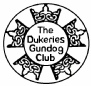 Hon Patron – Mrs B Jayne MawerPresident- Mrs  Clare Troop Working Test Secretary:Mrs Roz Bellamy, Kennel Wood Bungalow,  Rufford Park, Nr. Newark, Notts  NG22 9HATel:  01623 411489  Mobile:  07725 403521  E-mail:  david@david-bellamy.co.uk Schedule for A.V. Retriever Working Tests 2024OPEN A.V. RETRIEVER WORKING TEST:   Members only. Sunday 21st April 2024 9.30 for 10am start. Entry Fee: 	£10. Closes 13th April 2024.  (Please give qualification details)    Members 1st dogs have preference.  Venue:  	Osberton Estate, Scofton Village, Worksop, Notts. S81 0UG.   By kind permission of Mr Ralph 			Foljambe & Mr Gareth Hilary (Keeper).   Judges:    	Mrs P Cullis (A2704) and Mr S Cullis (A2759) and Mr A. Richardson (NP)Directions:  	Scofton Village is approached off the B6079, which is between Worksop & Ranby.  Turn off A1 & 			drive towards Worksop for 1 mile on the B6079. Look for and follow signs from main road.Definition:  	Open – All Retriever Breeds, preference in draw given to dogs having an award or C.O.M. in a Field 		Trial,st, 2nd or 3rd in an Open GWT or a 1st in a Novice GWT.  ............................................................................................................................................................................................OPEN A. V. RETRIEVER WORKING TEST:  - Members only.  Sunday 12th May 2024.  9.30 for 10am start.Entry fee:  	£10.   Entries Close 6th May 2024.  (Please give qualification details)    Members 1st dogs have 			preference.  Venue:   	Elton Park Farm, Bottesford Rd, Bottesford, Notts. NG13 0AW  By kind permission of Mr Ben Larter.Judges:       	Mr A. Slingsby (A3575) Mr G. Ellison (NP) and Mr C. Jonsen (NP)Directions:  	Elton Park Farm is situated off the A52 Bingham to Bottesford Road.  Look for and follow DGC signs 		from main road. Definition:  	Open – All Retriever Breeds, preference in draw given to dogs having an award or C.O.M. in a Field 		Trial, 1st, 2nd or 3rd in an Open GWT or 1st in a Novice GWT.  ............................................................................................................................................................................................NOVICE/VETERAN/PUPPY A.V.RETRIEVER WORKING TEST:  Members only.   Sunday 18th August 2024.  9.30 for 10am start.  Entry fee: £10   Entries Close 10th August 2024.Venue:  	West View Farm, Besthorpe, Notts.  By kind permission of Mr John Troop & Family.Judges: 	Mr J. Day (B3320) Mrs J. Fairclough (NP), Mr F. Newton (NP) Mrs S. Briggs-Young (NP). Mrs E. 			Whittaker (NP).  Directions:	From A57 take A1133 towards Newark.  After Besthorpe turn left at Church Farm Shop sign to South 		Scarle.  From Newark take A1133 towards Gainsborough.  At Besthorpe turn right at Church Farm 		sign.  Ground on right in one mile.  Watch for DGC signs.  Definitions:  	Novice – confined to dogs which have not gained a Field Trial award or 1st, 2nd or 3rd in an Open 			GWT, or 1st in a Novice GWT.  Puppy:  confined to dogs not older than 18 months of age on date of 		test.  Veteran:  Dogs aged 8 years or older on day of test.............................................................................................................................................................................................NOVICE  A.V. RETRIEVER TEST:    Members only.  Sunday 15th September 2024. 9.30am for 10am start.Entry fee:  	£10. -  Closes  9th September 2024.   By kind permission of Mr David and Mrs Jane Mawer.  Venue:  	Inkersall Lodge, Bilsthorpe, Notts. NG22 8TJ  (Access via lane adjacent to the Limes Cafe) Judges:  	Mr D. Haycock (A2624)  Mr Philip Smithies (B2367)  and  A. N. Other tbc.Directions:  	Approx 4 miles south of Ollerton off the A614.  Access via lane adjacent to the Limes Cafe. Watch for 		DGC signs.  Definition:  	Confined to dogs which have not gained a Field Trial award or 1st, 2nd or 3rd in an Open GWT or a 1st 		in a Novice Test.............................................................................................................................................................................................NOTE:  These events will be held under Kennel Club Limited Rules and Gundog Working Test RegulationsENTRIES BY POST: please return completed entry form; cheques made payable to Dukeries (Notts) Gundog Club and a SAE or an email address to the Working Test Secretary Roz Bellamy, Kennel Wood Bungalow, Rufford Park, Nr. Newark, Notts.  NG22 9HA.  david@david-bellamy.co.uk If necessary, a draw will take place at Kennel Wood Bungalow, Rufford, . Withdrawals: Please notify the W/Test Sec.   Please make out SEPARATE CHEQUES FOR EACH TEST & DOG.  Cheques for valid withdrawals will not be cashed.  Competitors failing to turn up without notice will forfeit their fees.  If anyone would like to help on the day, would you please contact the Working Test Secretary.  Raffle:  A raffle will be held at each test – Contributions will be gratefully received.  Thank you.